AANMELDINGSFORMULIER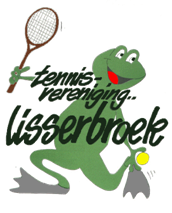 Ingevuld inleveren bij:	Theo van de Reep
Narcissenstraat 262161 WS Lisse 	e-mail: ledenadministratie@tvlisserbroek.nlBij het inleveren van dit formulier dient ook een recente pasfoto te worden ingeleverd. De voorkeur gaat hierbij uit naar een digitale versie (jpg formaat 400x300 in een bijlage) die gemaild kan worden naar: ledenadministratie@tvlisserbroek.nlEen papieren pasfoto mag ook, mits deze origineel is en van het formaat 4x3 cm. Deze kan ingeleverd worden op bovenvermeld adres.Dit formulier dient als inschrijving als lid van T.V. Lisserbroek. De inleverdatum van de machtiging geldt als datum van inschrijving. De tarieven voor het lidmaatschap zijn:Senioren € 175,00 (leden die dit jaar 18 jaar zijn/worden)Junioren + senior recht € 175,- (leden die dit jaar min. 17 jaar zijn/worden)
Junioren excl. lesgeld € 44,50 (leden die dit jaar 13 jaar zijn/worden)
Pupillen  excl. lesgeld € 29,50,- (leden jonger dan 13 jaar)Studenten/Scholieren € 128,50,- (leden die dit jaar 18 zijn/worden en na het overleggen van een kopie van de studenten- of scholierenpas of OV kaart).Lidmaatschap 2021 n.a.v. Winterlidmaatschap is € 157,50 (geen inschrijfgeld) Tennislessen voor seniorleden zijn niet bij de prijs in begrepen. De lessen worden verzorgd door een tennisschool, maar kunnen alleen gevolgd worden als je ook lid bent van onze tennisvereniging. Inschrijven voor tennislessen kun je direct doen bij de school via de site van de vereniging.De vereniging kent het systeem van verplichte bardiensten, d.w.z. dat ieder seniorlid in principe per jaar 3 keer ingedeeld wordt voor een bardienst van max. 4 uur. Hierbij wordt getracht zoveel mogelijk rekening te houden met eventuele opgegeven wensen.Achternaam	:…………………………………………….………………...man / vrouwRoepnaam	:……………………………………….. Voorletter(s):……………………Adres	:……………………………………………………………………….…….Postcode	:………………………. Woonplaats:……………………………………..Telefoonnummer	:……………………………………………………………………………...Geboortedatum	:………………………………………………………………………………E-mail	:………………………………………………………………………………Valt u onder de term gezinslid (meerdere leden binnen het gezin).?			JA / NEENaam van dit lid	:……………………………………………………………………………..(In verband met mogelijkheid van gespreide betaling)Bent u reeds lid van de KNLTB?	JA / NEEWat is uw lidnummer:…………………….	Via welke vereniging:……………………………Heeft u speelervaring?	JA / NEEZo ja, aantal jaren:……………………….	Speelsterkte single:………….  dubbel:…………Heeft u reeds een certificaat instructie Verantwoord Alcoholgebruik (IVA)?	           JA / NEEHeeft u een cursus Sociale Hygiëne gevolgd?	JA / NEEGaat U akkoord dat wij uw gegevens gebruiken. zodat wij met u kunnen communiceren, JA / NEEnieuwsbrieven kunnen versturen en tennis-gerelateerde informatie kunnen versturen. (Zie onze privacy policy op de website om te zien hoe wij met uw gegevens omgaan.)Ondergetekende heeft kennisgenomen van het bovenstaande en wenst zo spoedig mogelijk spelend lid van de T.V. Lisserbroek te worden.Datum:………………………		 Handtekening:…………………………………………………Indien minderjarig, handtekening van ouder / verzorger	………..……………………………………….									(naam): ………………………………………………..LET OP: VUL OOK DE MACHTIGING OP DE VOLGENDE PAGINA INMACHTIGINGOndergetekende verleent hierbij tot wederopzegging machtiging aan Tennisvereniging Lisserbroek om op of omstreeks de inschrijvingsdatum in één keer en vervolgens jaarlijks de contributie zoals vastgesteld in de A.L.V. van T.V. Lisserbroek.desgewenst)*   in 1 termijn  	of in 2 termijnen  (de 1e termijn wordt jaarlijks geïnd op of rond 25-01 en de 2e termijn op of rond 25-03)van zijn/haar   IBANbank/gironr.:   af te schrijven.Tenaamstelling:  Woonplaats     	Naam en voornaam 	…………..………………………………………Handtekening:         	…………………………………………………..Indien van toepassing:  Handtekening ouder/verzorger: .………………………………………….Datum :  ……………………….)* s.v.p. duidelijk uw keuze aankruisen